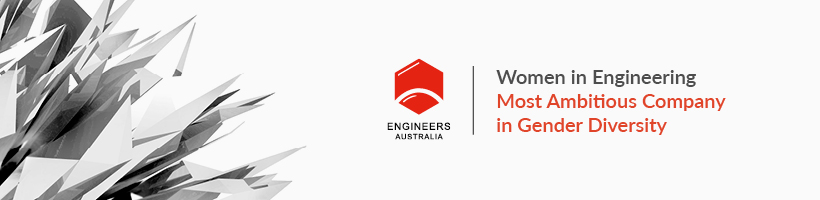 Nomination Criteria Eligible companies can be not-for profit or commercial. Each criteria is to be addressed using no more than 500 words.1. Projects demonstrating recruiting, retaining and recognising female engineers 2. Significant effort in improvement of policies and procedures in regards to gender diversity3. Degree to which  a company has fostered skills development of female engineers4. Degree to which female engineers have achieved career progression within the company5. Number of female engineers and female members of Engineers Australia per male equivalency (fellows, CPEng, members and graduates)